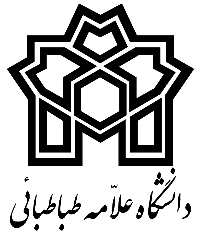 مرکز چاپ و انتشارات دانشگاهعنوان لاتین کتاب: ................................................................................................................................................................................................نویسنده:                                                                سال چاپ:                   انتشارات:                                                  ISBN کتاب اصلی:عنوان به فارسی:............................................................................................................................................................................................نوع کتاب:            درسی⃝               کمک درسی⃝                  مرجع⃝                  سایر⃝:  ................................................................الف) مشخصات داورتاریخ و امضاء*داور محترم؛خواهشمند است حداکثر ظرف مدت دوهفته پس از دریافت اثر، نتیجه ارزیابی خود را به همراه کلیه مدارک به این مرکز ارسال فرمائید.در صورت لزوم مواردی که نیازمند اصلاح است را در متن کتاب ذکر نمائید.ب) ارزیابی متن ترجمه شده1) فهم زبان مبداء: 2) وفاداری به متن اصلیلطفاً علاوه بر انتخاب گزینه مناسب، توضیحات لازم را نیز ارائه دهید.3) شیوایی،  روشنی و قابل فهم بودن متن ترجمه شده4) اعتبار 5) سایر نکات6) در صورت وجود کتابهای مشابه (تألیفی، ترجمه‌ای، گردآوری و ...) در این زمینه، مشخصات آن‌ها را ذکر نمائید و توضیح دهید که تألیف این کتاب را تا چه اندازه ضروری میدانید؟7)به نظر شما مخاطبان این کتاب چه کسانی خواهند بود؟8) به نظر شما انتشار این کتاب تا چه اندازه می‌تواند مورد استقبال مخاطبان قرار گیرد؟9) به نظر شما آیا چاپ این اثر برای انتشارات دانشگاه توجیه اقتصادی دارد؟ به بیان دیگر آیا این اثر به راحتی در بازار به فروش خواهد رسید؟ توضیح دهید.10) نظر کلی: با توجه به داوری جنابعالی کدام یک از گزینه های زیر را برای این کتاب مناسب میدانید؟الف- کتاب با وضعیت فعلی قابل چاپ است ..................................................................................................................................................................... ⃝ب- کتاب با انجام اصلاحات پیشنهادی قابل چاپ است  ......................................................................................................................................... ⃝⃝ج- کتاب پس از انجام اصلاحات پیشنهادی و ارجاع برای ارزیابی و بازبینی مجدد و در صورت تأیید قابل چاپ است ⃝ج- کتاب قابل چاپ نیست  ............................................................................................................................................................................................................ ⃝⃝11) خواهشمند است ضمن بیان نظرات کلی خود درباره کتاب، چنانچه علاوه بر موارد فوق پیشنهاد یا نظر دیگری دارید بیان فرمائید.نام و نام خانوادگیتاریخ و امضاءفرم ارزیابی ترجمهنام  و نام خانوادگی:نام  و نام خانوادگی:نام  و نام خانوادگی:نام  و نام خانوادگی:نام  و نام خانوادگی:نام  و نام خانوادگی:رتبه علمی:پایه:پایه:پایه:دانشگاه:دانشگاه:دانشکده/ پژوهشکده:دانشکده/ پژوهشکده:دانشکده/ پژوهشکده:دانشکده/ پژوهشکده:گروه آموزشی:گروه آموزشی:پست الکترونیک:پست الکترونیک:پست الکترونیک:پست الکترونیک:تلفن همراه:تلفن همراه:شماره حساب:شماره حساب:نام بانک:نام بانک:نام بانک:شماره شبا:نشانی و تلفن محل کار:نشانی و تلفن محل کار:نشانی و تلفن محل کار:نشانی و تلفن محل کار:نشانی و تلفن محل کار:نشانی و تلفن محل کار:تاریخ ارسال به داور:تاریخ ارسال به داور:تاریخ ارسال به داور:*تاریخ دریافت از داور:*تاریخ دریافت از داور:*تاریخ دریافت از داور:الف) فهم مترجم از زبان مبداء را چگونه ارزیابی میکنید؟ توضیح دهید.ب) مترجم چه اندازه در انتقال زبان مبداء به مقصد موفق بوده است؟ توضیح دهید.الف) مترجم تا چه اندازه به متن اصلی وفادار بوده است؟ توضیح دهید.الف) مترجم تا چه اندازه به متن اصلی وفادار بوده است؟ توضیح دهید.الف) مترجم تا چه اندازه به متن اصلی وفادار بوده است؟ توضیح دهید.الف) مترجم تا چه اندازه به متن اصلی وفادار بوده است؟ توضیح دهید.الف) مترجم تا چه اندازه به متن اصلی وفادار بوده است؟ توضیح دهید.الف) مترجم تا چه اندازه به متن اصلی وفادار بوده است؟ توضیح دهید.الف) مترجم تا چه اندازه به متن اصلی وفادار بوده است؟ توضیح دهید.ب) آیا اصطلاحات تخصصی درست ترجمه شده‌اند؟ب) آیا اصطلاحات تخصصی درست ترجمه شده‌اند؟ب) آیا اصطلاحات تخصصی درست ترجمه شده‌اند؟ب) آیا اصطلاحات تخصصی درست ترجمه شده‌اند؟ب) آیا اصطلاحات تخصصی درست ترجمه شده‌اند؟ب) آیا اصطلاحات تخصصی درست ترجمه شده‌اند؟ب) آیا اصطلاحات تخصصی درست ترجمه شده‌اند؟کاملاً درست ⃝نسبتاً درست ⃝نسبتاً درست ⃝قابل قبول ⃝غیرقابل قبول ⃝غیرقابل قبول ⃝نادرست ⃝توضیحات:توضیحات:توضیحات:توضیحات:توضیحات:توضیحات:توضیحات:ج) آیا اصطلاحات تخصصی در کل کار یکدست ترجمه شده‌اند؟ج) آیا اصطلاحات تخصصی در کل کار یکدست ترجمه شده‌اند؟ج) آیا اصطلاحات تخصصی در کل کار یکدست ترجمه شده‌اند؟ج) آیا اصطلاحات تخصصی در کل کار یکدست ترجمه شده‌اند؟ج) آیا اصطلاحات تخصصی در کل کار یکدست ترجمه شده‌اند؟ج) آیا اصطلاحات تخصصی در کل کار یکدست ترجمه شده‌اند؟ج) آیا اصطلاحات تخصصی در کل کار یکدست ترجمه شده‌اند؟کاملاً یکدست ⃝نسبتاً یکدست ⃝نسبتاً یکدست ⃝قابل قبول ⃝نسبتاً متناقض ⃝نسبتاً متناقض ⃝متناقض ⃝توضیحات:توضیحات:توضیحات:توضیحات:توضیحات:توضیحات:توضیحات:د) آیا معادل‌های استفاده شده از طرف مترجم بر طبق معادل‌های پیشنهادی فرهنگستان است؟د) آیا معادل‌های استفاده شده از طرف مترجم بر طبق معادل‌های پیشنهادی فرهنگستان است؟د) آیا معادل‌های استفاده شده از طرف مترجم بر طبق معادل‌های پیشنهادی فرهنگستان است؟د) آیا معادل‌های استفاده شده از طرف مترجم بر طبق معادل‌های پیشنهادی فرهنگستان است؟د) آیا معادل‌های استفاده شده از طرف مترجم بر طبق معادل‌های پیشنهادی فرهنگستان است؟د) آیا معادل‌های استفاده شده از طرف مترجم بر طبق معادل‌های پیشنهادی فرهنگستان است؟د) آیا معادل‌های استفاده شده از طرف مترجم بر طبق معادل‌های پیشنهادی فرهنگستان است؟کاملاً منطبق  است  ⃝کاملاً منطبق  است  ⃝نسبتاً منطبق است  ⃝ 	نسبتاً منطبق است  ⃝ 	نسبتاً منطبق است  ⃝ 	منطبق نیست ⃝ 	منطبق نیست ⃝ 	توضیحات:توضیحات:توضیحات:توضیحات:توضیحات:توضیحات:توضیحات:و) آیا معادل‌های نا آشنا در متن اصلی در متن ترجمه شده پانوشت دارد؟و) آیا معادل‌های نا آشنا در متن اصلی در متن ترجمه شده پانوشت دارد؟و) آیا معادل‌های نا آشنا در متن اصلی در متن ترجمه شده پانوشت دارد؟و) آیا معادل‌های نا آشنا در متن اصلی در متن ترجمه شده پانوشت دارد؟و) آیا معادل‌های نا آشنا در متن اصلی در متن ترجمه شده پانوشت دارد؟و) آیا معادل‌های نا آشنا در متن اصلی در متن ترجمه شده پانوشت دارد؟و) آیا معادل‌های نا آشنا در متن اصلی در متن ترجمه شده پانوشت دارد؟همه پانوشت دارند  ⃝همه پانوشت دارند  ⃝تعدادی پانوشت دارند⃝ 	تعدادی پانوشت دارند⃝ 	تعدادی پانوشت دارند⃝ 	پانوشت ندارند ⃝ 	پانوشت ندارند ⃝ 	توضیحات:توضیحات:توضیحات:توضیحات:توضیحات:توضیحات:توضیحات:الف) شیوایی و روشنی متن ترجمه شده را چگونه ارزیابی می‌کنید؟الف) شیوایی و روشنی متن ترجمه شده را چگونه ارزیابی می‌کنید؟الف) شیوایی و روشنی متن ترجمه شده را چگونه ارزیابی می‌کنید؟الف) شیوایی و روشنی متن ترجمه شده را چگونه ارزیابی می‌کنید؟الف) شیوایی و روشنی متن ترجمه شده را چگونه ارزیابی می‌کنید؟بسیار خوب ⃝خوب ⃝متوسط ⃝ضعیف ⃝بسیار ضعیف ⃝توضیحات:توضیحات:توضیحات:توضیحات:توضیحات:ب) سادگی و قابل فهم بودن متن ترجمه شده را چگونه ارزیابی می‌کنید؟ب) سادگی و قابل فهم بودن متن ترجمه شده را چگونه ارزیابی می‌کنید؟ب) سادگی و قابل فهم بودن متن ترجمه شده را چگونه ارزیابی می‌کنید؟ب) سادگی و قابل فهم بودن متن ترجمه شده را چگونه ارزیابی می‌کنید؟ب) سادگی و قابل فهم بودن متن ترجمه شده را چگونه ارزیابی می‌کنید؟بسیار خوب ⃝خوب ⃝متوسط ⃝ضعیف ⃝بسیار ضعیف ⃝توضیحات:توضیحات:توضیحات:توضیحات:توضیحات:الف) تازگی مطالب کتاب اصلی را چگونه ارزیابی می‌کنید؟الف) تازگی مطالب کتاب اصلی را چگونه ارزیابی می‌کنید؟الف) تازگی مطالب کتاب اصلی را چگونه ارزیابی می‌کنید؟الف) تازگی مطالب کتاب اصلی را چگونه ارزیابی می‌کنید؟الف) تازگی مطالب کتاب اصلی را چگونه ارزیابی می‌کنید؟الف) تازگی مطالب کتاب اصلی را چگونه ارزیابی می‌کنید؟کاملاً تازه و به روز است ⃝کاملاً تازه و به روز است ⃝نسبتاً تازه و به روز است ⃝ 	نسبتاً تازه و به روز است ⃝ 	قدیمی است ⃝ 	قدیمی است ⃝ 	توضیحات:توضیحات:توضیحات:توضیحات:توضیحات:توضیحات:ب) اعتبار علمی مطالب در متن اصلی چگونه است؟ب) اعتبار علمی مطالب در متن اصلی چگونه است؟ب) اعتبار علمی مطالب در متن اصلی چگونه است؟ب) اعتبار علمی مطالب در متن اصلی چگونه است؟ب) اعتبار علمی مطالب در متن اصلی چگونه است؟ب) اعتبار علمی مطالب در متن اصلی چگونه است؟کاملاً  معتبر است ⃝معتبر است ⃝معتبر است ⃝نسبتاً معتبر است ⃝نسبتاً معتبر است ⃝معتبر نیست ⃝توضیحات:توضیحات:توضیحات:توضیحات:توضیحات:توضیحات:ج) شهرت نویسنده کتاب تا چه حد است؟ج) شهرت نویسنده کتاب تا چه حد است؟ج) شهرت نویسنده کتاب تا چه حد است؟ج) شهرت نویسنده کتاب تا چه حد است؟ج) شهرت نویسنده کتاب تا چه حد است؟ج) شهرت نویسنده کتاب تا چه حد است؟کاملاً شناخته شده است ⃝کاملاً شناخته شده است ⃝نسبتاً شناخته شده است ⃝ 	نسبتاً شناخته شده است ⃝ 	شناخته شده نیست ⃝ 	شناخته شده نیست ⃝ 	توضیحات:توضیحات:توضیحات:توضیحات:توضیحات:توضیحات:د) اعتبار انتشارات کتاب اصلی چگونه است؟د) اعتبار انتشارات کتاب اصلی چگونه است؟د) اعتبار انتشارات کتاب اصلی چگونه است؟د) اعتبار انتشارات کتاب اصلی چگونه است؟د) اعتبار انتشارات کتاب اصلی چگونه است؟د) اعتبار انتشارات کتاب اصلی چگونه است؟کاملاً  معتبر است ⃝کاملاً  معتبر است ⃝نسبتاً معتبر است ⃝نسبتاً معتبر است ⃝معتبر نیست ⃝معتبر نیست ⃝توضیحات:توضیحات:توضیحات:توضیحات:توضیحات:توضیحات:شیوه ترجمه مستندات و ارجاعات در کتاب را چگونه ارزیابی میکنید؟شیوه ترجمه مستندات و ارجاعات در کتاب را چگونه ارزیابی میکنید؟شیوه ترجمه مستندات و ارجاعات در کتاب را چگونه ارزیابی میکنید؟شیوه ترجمه مستندات و ارجاعات در کتاب را چگونه ارزیابی میکنید؟شیوه ترجمه مستندات و ارجاعات در کتاب را چگونه ارزیابی میکنید؟شیوه ترجمه مستندات و ارجاعات در کتاب را چگونه ارزیابی میکنید؟شیوه ترجمه مستندات و ارجاعات در کتاب را چگونه ارزیابی میکنید؟بسیار خوب ⃝خوب ⃝خوب ⃝متوسط ⃝ضعیف ⃝ضعیف ⃝بسیار ضعیف ⃝توضیحات:توضیحات:توضیحات:توضیحات:توضیحات:توضیحات:توضیحات:متن حاضر نیاز به  چه نوع ویرایشی دارد؟متن حاضر نیاز به  چه نوع ویرایشی دارد؟متن حاضر نیاز به  چه نوع ویرایشی دارد؟متن حاضر نیاز به  چه نوع ویرایشی دارد؟متن حاضر نیاز به  چه نوع ویرایشی دارد؟متن حاضر نیاز به  چه نوع ویرایشی دارد؟متن حاضر نیاز به  چه نوع ویرایشی دارد؟علمی ⃝علمی ⃝زبانی ⃝ 	زبانی ⃝ 	زبانی ⃝ 	صوری ⃝ 	صوری ⃝ 	توضیحات:توضیحات:توضیحات:توضیحات:توضیحات:توضیحات:توضیحات: